Приложение 2к Временному порядку проведениясертификации семян и посадочногоматериала (пункт 13).Форма №2ДОНЕЦКАЯ  НАРОДНАЯ  РЕСПУБЛИКА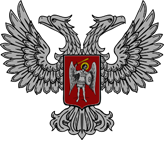 Серия____ ________                                                                                                                                                   ______________________   СЕРТИФИКАТ  на семена                                                                                    __________________________________(регистрационный номер сертификата)Срок действия до _____________ года. Выдан        ____________20____ г.  Государственной инспекцией Министерства агропромышленной политики и продовольствия ДНРна семена, которые   принадлежат____ _____________________________________________________________(полное наименование _________________________________________________________________ ___________________________________субъекта хозяйствования, район,)Количество единиц упаковки ______________________________________________________________________Сведения о маркировке партии семян___________________________________________________Средняя проба поступила для испытания по акту от  ________ г. № ______ и зарегистрирована под. номером ________РЕЗУЛЬТАТЫ ИСПЫТАНИЯ 9. Другие определения_____________________________________________________________________________Уровень жизнеспособности по тетразольно-топографическим методом _____________процентовУсловия проведения испытания _________________________________________________________________Испытания семян проведено в соответствии с требованиями ДСТУ_____________________________               _____________________________                                                      ________________                 (государственный инспектор)						              (инициалы и фамилия)М.П.Культура______________________________Сорт _____________________________________________Категория и  репродукция__________________Год урожая ______________________________________Номер партии  ______________________________Масса партии____________ --тонн (килограммов)1. Внешний осмотр (указывается отклонение от нормы):5. Всхожесть _______________________ процентов1) цвет _______________________________________2) запах ______________________________________1) условия проведения анализа: ______________ _________________________________________________(субстрат, температура (оС),2. Чистота, процентов:1) содержание семян основной культуры ___________________________________________2) в том числе:__________________________________________________продолжительность (суток), нарушение покоя2. Чистота, процентов:1) содержание семян основной культуры ___________________________________________2) в том числе:_______________________-___________________________2. Чистота, процентов:1) содержание семян основной культуры ___________________________________________2) в том числе:2) количество аномальных проростков, процентов ________________________________обрушенного _________________________________%проросшего __________________________________%3) количество твердых семян ____________________В том числе жизнеспособного_____-_____________3. Отход ______________________________________%В том числе преобладающие группы4) количество нормально проросших семян  (энергия прорастания) установлено __________________________________________процентов5) другие категории _____________________________________________________________________________%4) количество нормально проросших семян  (энергия прорастания) установлено __________________________________________процентов5) другие категории ______________________________4. Содержание семян других видов  __________единиц  на килограмм или процентов1) культурных растений ______________________6. Влажность  ___________________процентов2) сорняков __________________________________из них:злостных ___________________________________
                            (наименование и содержание)трудноотделимых _________ __________________7. Масса 1000 единиц семян ____ ___________  грамм8. Показатели зараженности болезнями и заселенности вредителями:_____________________________________________________________________________________________________________________________________________1) наличие грибных образований  _________________________________________________________________2) наличие поверхностной инфекции ______________________________________________________________3) наличие внутренней инфекции _______________________________________________________________4) заселенность вредителями____________________(наименование)________________________ экземпляров на килограмм